  Školský klub detí, Škultétyho 2326/11, Topoľčany ako súčasťZákladnej  školy, Škultétyho 2326/11, Topoľčany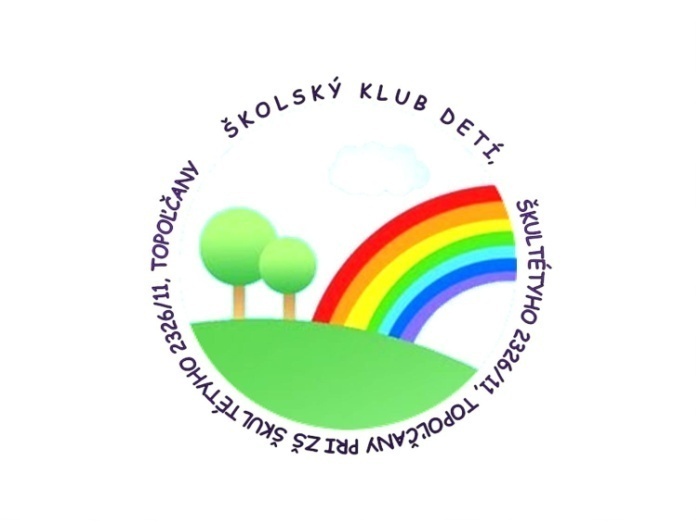 Plán práce školského klubu detíŠkolský rok: 2016/2017    ––––––––––––––––––––––                                               –––––––––––––––––––––––––       Mgr. Monika Klamárová                                                    Mgr. Mária Bezáková       zástupkyňa pre I. stupeň ZŠ                                                                riaditeľka školyAnalýza výchovno-vzdelávacej činnosti v ŠKD v školskom  roku 2015/2016Plnenie plánu práce a školského výchovného programu:ŠKD zabezpečoval, realizoval výchovno-vzdelávaciu činnosť podľa školského výchovného programu, v ktorom bolo rozpracovaných 6 tematických oblastí výchovy, rekreačné a oddychové činnosti, prípravu na vyučovanie, vzdelávaciu činnosť, pracovnú (sebaobslužnú a spoločensky prospešnú). Činnosti boli realizované  v súlade s plánom VVČ ŠKD podľa tematických oblastí výchovy, vyplývajúce zo Školského výchovného programu  ŠKD.Počas šk. roka navštevovalo ŠKD:k 9. / 2015: 223 detíz toho:       - platiacich: 213                  - hmotná núdza: 10k 6. / 2016: 196 detíz toho:       - platiacich: 189                  - hmotná núdza: 7ŠKD navštevovalo 8 integrovaných detí  (ŠVVP - deti s ADHD a ADD). Počas školského roka sa niekoľko detí do školského klubu prihlásilo, ale i odhlásilo.  Zvýšený počet odhlásených detí  nastal po zmene mesačného príspevku na čiastočnú úhradu nákladov na činnosti školského klubu detí (poplatok  bol zvýšený z 10 €  na 13 €).Výchovný program ŠKD:     V šk. roku 2013/2014 bol prepracovaný, dokument schválený, platnosť 4 roky.Každá tematická oblasť  výchovy  bola rozpracovaná na dané podmienky klubu. Vo výchovnom programe boli zredukované počty jednotlivých TOV (najmenší počet aktivít v každej tematickej oblasti výchovy bol stanovený na 18), väčší priestor zostal vychovávateľkám  na plánovanie a prípravu voľných tém pre jednotlivé TOV.Jednotlivé témy vychovávateľky prispôsobovali podmienkam a požiadavkám pre činnosť v danom oddelení.                                                                                                                              Vychovávateľky vypracovávali dvojtýždňové plány, ktoré obsahovali:                                                   - oddychovú, relaxačnú a rekreačnú činnosť,                                                                                            - názov tematickej oblasti (TOV), obsah konkrétnej aktivity (aj jej názov),                                              - výchovno-vzdelávací cieľ k TOV,                                                                                                           - stratégie výchovno-vzdelávacej činnosti (metóda, forma, prostriedok). Vypracovaním dvojtýždňových plánov VVČ vychovávateľky preukazovali systematickú prípravu na VVČ. Pedagogické stratégie, cieľové zameranie  pomáhali k rozvíjaniu kľúčových kompetencií detí. Vychovávateľky sa snažili využívať aj menej známe metódy, formy a prostriedky, ktoré majú uvedené aj v jednotlivých plánoch výchovno-vzdelávacej činnosti. Počas roka aktívne diskutovali, vymieňali si skúsenosti práve v oblasti využívania  metód, foriem a prostriedkov.Plán práce:      Jednotlivé úlohy vyplývajúce z plánu práce boli plnené priebežne, plán bol prispôsobovaný k podmienkam klubu.          Rôznorodými činnosťami v klube  sme rozvíjali kľúčové kompetencie detí,  osobitosti, ich schopnosti, nadanie a záujmy. Deti sme učili oddychovať a relaxovať, ale aj zodpovedne pristupovať k príprave na vyučovanie, kde sme veľkú pozornosť venovali technike čítania,  dôslednému osvojovaniu a upevňovaniu pravopisu a neoddeliteľnou súčasťou výchovno-vzdelávacieho procesu boli didaktické hry. Nezabudli sme na nácviky  asertívnych a prosociálnych zručností, slušnému správaniu, využívali sme sociálnu a morálnu diskusiu: sedenie v kruhu, rozoberali sme konkrétne problémy detí, riešili konflikty, deti mali záujem o skupinovú i panelovú diskusiu, často sme využívali metódu Cvičenia citovej inventarizácie, metódy tvorivej dramatiky: pantomímu, improvizáciu, rolové hry, dramatizovanie príbehu.Tvorivo-humanistická výchova (THV) dáva veľké možnosti, aby výchova v šk. klube bola netradičná, trochu iná ako tradičná výchova.  Potreby dieťaťa boli v centre záujmu vychová- vateliek. Uplatňovaním THV  sme sa znažili o: - pozitívnu klímu a atmosféru v ŠKD- partnerské vzťahy- prevládanie pozitívneho hodnotenia detí- zaujímavá, príťažlivá výchovno-vzdelávacia činnosť (VVČ)- kvalitná spolupráca s rodičmi detí- otvorená komunikácia- ďalšie vzdelávanie vychovávateliek.Správne deti  hodnotiť  a  učiť deti k sebahodnoteniu bolo cieľom našej výchovy a získanie takejto zručnosti je pre dieťa veľmi cenné.Cvičná škola: Odborná prax študentiek zo Súkromnej strednej odbornej školy pedagogickej v Topoľčanoch:21. 09. 2015 – 02. 10. 2015  – súvislá prax09. 10. 2015 do 20. 05. 2016 – odborná prax–  25   študentiek zo Súkromnej strednej školy Topoľčany, študijný odbor: učiteľstvo pre                      materské školy a vychovávateľstvo                                                                                                     –  bolo vytvorených 6 cvičných skupín, ktoré viedli skúsené vychovávateľky. Od 31. 5. 2016  do 10. 6. 2016 vykonávali v  ŠKD súvislú odbornú prax tri žiačky 2. ročníka študijného odboru  Učiteľstvo pre materské školy a vychovávateľstvo. Cvičné vychovávateľky, ktoré  boli poverené dohľadom nad prácou študentiek zo SSOŠ pedagogickej v Topoľčanoch, boli pani vychovávateľky: Natália  Hatalová, Bc. Gabriela Herdová, Mgr. Renáta  Jančeková,  Ingrid  Jančovičová,  Elena Maninová  a  Bc. Anna Maťová.V našom ŠKD sa uskutočňuje aj prax študentov vysokej školy.  Počas školského roka absolvovali prax v školskom klube dve študentky z  Pedagogickej fakulty Trnavskej univerzity.  Odbornú prax vykonávali pod dohľadom pani vychovávateľky  Mgr. Jany  Mocňákovej. Podujatia, aktivity:Výchova v ŠKD sa podieľa na formovaní osobnosti detí prostredníctvom rozmanitých výchovno-vzdelávacích aktivít, i vytváraním podmienok na ich samostatnú, spontánnu činnosť. Ponuka aktivít bola stanovená  s ohľadom na podmienky nášho klubu, potreby  a záujmy detí. Pri výchovnej činnosti sme rešpektovali  a  zohľadňovali vekové osobitosti detí. Dôležitú úlohu zohrávala vhodná motivácia, radosť z činnosti a  povzbudzovanie detí. Pre deti sme pripravili a zorganizovali  rôzne  podujatia.ŠKD je súčasťou základnej školy, preto sa zúčastňujeme  a  podieľame aj na príprave i realizácii  školských akcií, ale  pripravujeme najmä vlastné akcie:Vyčistíme svet – každoročne poriadaná akcia na úpravu okolia školy,Na kolesách proti rakovine,Európsky deň rodičov a škôl (aktivity, tvorivé dielne),Plody jesene (výstavky v triedach, tvorivé dielne na školskom dvore),Súťaž v skladaní stavebníc Lego, Imatrikulácia – spolupráca a pomoc pri príprave, účasť a  výzdoba priestorov,Rôzne kvízy a súťaže (Mesiac úcty k straším, Slušnosť naša každodenná, Stolovanie...),Zapojili sme sa do výtvarných súťaží (Mestská polícia naša pomoc a ochrana, Vesmír očami detí, Európa v škole),Zapojili sme sa do súťaží s eko tematikou „Deti deťom“, (výroba pozdravov z eko materiálov) a „Moja voľba“  (literárna súťaž),Návšteva spisovateľa Ľ. Feldeka v ŠKD, beseda,Beseda so spisovateľkou M. Šurinovou,Vystúpenie kúzelníka v ŠKD (kúzelník Melies),Vianočný program Dievčatko so zápalkami - spolupráca a pomoc pri príprave programu v triedach, výroba rekvizít a zabezpečenie podujatia, Tvorivé dielne (výroba svietnikov, vianočných dekorácií a  pozdravov...),Tvorivá dielňa v Tribečskom múzeu (Ostrov pokladov),Vianočné besiedky,Návšteva  galérie a vianočných trhov, Vianočný betlehem,Snehové kráľovstvo – zábavná súťaž na snehu,Výroba karnevalových masiek, tvorivá dielňa,Karnevalové šantenie,Návykové látky – beseda a aktivity,Svätoplukovo kráľovstvo  a Budimírske studničky – výtvarná súťaž (ocenenia),Návšteva výstavy: Výstava výtvarných prác Spojenej školy Továrnickej,Čítame  prvákom (aktivity  v rámci mesiaca knihy),Beseda Prvá pomoc a návykové látky – ich nebezpečenstvo, Literárna súťaž: Moja voľba – Strom života  (2x umiestnenie za netradičné dielo),Literárna súťaž SAŽP: Múdra príroda – Zelená harmónia parkov,Týždeň environmentálnych aktivít ku Dňu Zeme,35. výročie  založenia školy  –  pomoc pri príprave programu, výzdoba ,Od remesla k výrobku – tvorivá dielňa v Tribečskom  múzeu,Príroda Stredného Ponitria  –  prehliadka expozície v Tribečskom  múzeu,Pohybom ku zdraviu  – pohybové aktivity na školskom dvore,Volavkine výtvarné dni – výtvarná súťaž (dve ocenenia)Deň matiek – besiedka,Kilo sem – kilo tam, pohybové aktivity,Školská olympiáda – spoluúčasť na organizovaní, výzdoba,MDD – zábavno-súťažné popoludnie  (súťaže, hry, maľovanie na tvár).Pobyt  v  ŠvP:ŠvP Bartoška –  pani vychovávateľka  Mgr.  R. JančekováŠvP Zuberec  –  pani vychovávateľky  Mgr.  R. Sedlárová  a  E. Maninová,ŠvP Krahule  –  pani vychovávateľky  Mgr.  J. Mocňáková  a  Bc.  G. Herdová,ŠvP Lignano Sabbiadoro, Taliansko –  pani vychovávateľka  Mgr.  R. JančekováŠkolský rok: 2016/2017Režim dňa v ŠKD                                                                 Činnosť v ŠKD (prevádzka) je zložená z dvoch častí:a) činnosť ranná:     600  -  800   hod.                  b) činnosť po ukončení vyučovania:   1140 /12 35 /13 30  -  1710  hod.                                                                                                                                                                                                                                                                                                                                                                  Činnosť ranná600  - 800	Príchod detí, hry, individuálna činnosť, odchod do tried na vyučovanie Činnosť po ukončení vyučovania1140/1235/1330           	Sústredenie detí  v jednotlivých oddeleniach ŠKD - podľa                                   	ukončenia  vyučovania, osobná hygiena, príprava  na obed                                 1140 – 1330	 Obed1330 –1500                    Činnosti v oddeleniach podľa rozvrhu1500 –1515	 Olovrant1515 – 1710 		 Činnosti v oddeleniach podľa rozvrhu a schádzanie detí na                                      spoločnú činnosť do 1710 h. (služba).V jednotlivých oddeleniach  podľa „Rozvrhu týždennej činnosti v ŠKD“  výchovno-vzdelávaciu činnosť tvoria po sebe nasledujúce činnosti:Oddychová, relaxačná  činnosťRekreačná činnosť a Tematická oblasť výchovyPríprava na vyučovanieSpontánne hry, čítanie, individuálna činnosťRozdelenie  detí  do  oddelení                                                                                                              Školský rok: 2016/2017                                                         Hlavné úlohy     Výchovno-vzdelávaciu činnosť v školskom klube detí bude uskutočňovaná v súlade s princípmi a cieľmi podľa školského zákona a výchovného programu, ktorý je záväzným dokumentom pre činnosť. V pláne a v hlavných úlohách sú zapracované úlohy z POP pre šk. rok 2016/2017. Jednotlivé tematické oblasti výchovy, ktoré sú bližšie špecifikované vo výchovných plánoch tvoria základ pre výchovnú prácu. Jednou z hlavných úloh je zabezpečovanie zmysluplnej činnosti pre deti, ich záujmov a potrieb, rozvíjanie kompetencií. V činnosti dominuje individuálny prístup, podpora aktivity, otvorená komunikácia a kreativita. Podporujeme neformálne vzťahy, spontánnosť, vytvárame atmosféru dôvery a priateľstva. Hlavné úlohy:zvýšenú pozornosť venovať deťom zo znevýhodneného sociálneho prostredia,rozvíjať a upevňovať aktívne počúvanie s porozumením, pri overovaní porozumenia vypočutého využívať metódy tvorivej dramatiky,oblasti rozvíjania čitateľskej gramotnosti detí, formovať kladný vzťah ku knihe,v zmysle Dohovoru o právach dieťaťa zabezpečovať aktivity, ktoré sú zamerané na prevenciu rizikového správania, odstraňovať rasizmus, nenávisť medzi deťmi,vychovávať deti k vzájomnému porozumeniu, pomoc slabším, formovať kladné medziľudské vzťahy bez násilia, posilňovať citový vzťah k rodine, v oblasti rozvoja k citovej výchove vychovávať deti k vyjadrovaniu citov a pocitov, využívať interakčné cvičenia,v príprave na vyučovanie dôsledne viesť deti k samostatnosti,  zodpovednosti, správnosti pri písaní domácich úloh,používať metódy výcviku asertívneho správania – desatoro asertívneho spávania, asertívnu komunikáciu,rozvíjať estetické zručnosti, estetický vzťah k prírode, spoločnosti, práci človeka a        umeniu,aktivitami podporovať zdravie a zdravý životný štýl a posilňovať výchovu k zdravému životnému štýlu, podieľať sa na plnení úloh vyplývajúcich z Národného programu podpory zdravia, najmä v súvislosti s realizáciou projektu Svetovej zdravotníckej organizácie Školy podporujúce zdravie, Zdravie v školách - zdravého spôsobu života, duševného zdravia, prevencie, užívania návykových látok, projektov zdravej výživy, prevencie stresu, bezpečnosti a ochrany zdravia – organizovať aktivity v oddeleniach (prípadne podľa možností aj celoklubové aktivity) ku: Svetovému dňu ústneho zdravia (12.9.)Svetovému dňu bez násilia (2.10.)Svetovému dňu duševného zdravia (10.10.)            Svetovému dňu výživy (16.10.)      Európskemu týždňu boja proti drogám (od 12. novembra)       Svetovému  dňu  zdravia (7.4.)            Svetového dňa mlieka (3.5.)      Svetovému dňu nefajčenia (31.5.) spolupracovať s knižnicou, rodičovskou a odbornou verejnosťou pri organizovaní              podujatí k Medzinárodnému dňu školských knižníc,v rámci environmentálnej výchovy využívať: environmentálne výstavy, tvorivé dielne,               využívať projektové metódy, env. hry, pokračovať v tematicky zameraných aktivitách:            Environmentálna jeseň (+ jesenné čistenie školskej areálu),            Environmentálna jar ( + jarná starostlivosť o okolie školy, presádzanie kvetov  v triedach,             na  chodbách),            Deň Zeme (športovo- environmentálny týždeň s ENVIRKOM + čistenie športovísk), využívať                   a motivovať činnosť výročiami, sviatkami:           Svetový deň bez áut  22.9.                        Svetový deň zvierat  4.10.                         Svetový deň vody 22. 3.Svetový deň Zeme  22.4.  Svetový deň – Pohybom ku zdraviu 10.5. Svetový deň životného prostredia  5.6.Konkrétne ciele výchovnej činnostiPlnenie hlavných  úloh, obsahových a výkonových štandardov je zapracované vo Výchovnom  programe ŠKD, ktorý je záväzným dokumentom pre prácu v ŠKD.Počas celého školské roka dbať na zvýšenú pozornosť dodržiavania bezpečnosti pri práci, dodržiavať vnútorný poriadok školy, ŠKD. Viesť deti k správnemu  a slušnému stolovaniu, správaniu v ŠJ a v ŠKD.  Pri porušení vyžadovať nápravu a byť dôsledné. Počas oddychovej, relaxačnej činnosti zabezpečiť: potrebný pokoj po obede, využiť túto dobu  na citovú výchovu, vzájomné poznávanie sa, etickú, prosociálnu výchovu. Rekreačnú činnosť uskutočňovať formou pohybových aktivít telovýchovného charakteru (pohybové hry, relaxačné hry, telovýchovné chvíľky...), nimi pomáhať utvárať vhodný denný režim, zlepšovať telesnú kondíciu, ako aj odstraňovať psychickú únavu.Vo vzdelávacej oblasti výchovy, ktorá je samostatnou TOV vo výchovnom programe, v príprave na vyučovanie je potrebné venovať maximálnu pozornosť, dôslednosť. Aplikovať, utvrdzovať tak vedomosti získané v škole. Pred prípravou  využívať didaktické hry. Zvýšenú pozornosť  venovať slabo prospievajúcim, integrovaným deťom.Telovýchovná, zdravotná a športová oblasť výchovy rozvíja pohybové schopností detí, je potrebné dať deťom príležitosť spoznávať rozličné druhy športu, venovať  nácviku menej známych pohybových hier, činnosť realizovať vonku - podľa podmienok a tak podporovať zdravie a zdravý životný štýl -  Národný program prevencie obezity.             Zvýšenú   pozornosť  venovať aj dopravnej výchove a výuke prvej pomoci pre deti.Esteticko-výchovnú oblasť výchovy zabezpečovať vo výtvarnej, hudobnej a literárno-dramatickej činnosti detí. Nezabúdať na pravidelné striedanie týchto činností, tak aby sa pravidelne striedali. Spoločne s deťmi vytvárať vhodné kultúrne prostredie v každom oddelení, aby sa deti cítili ako doma. Naďalej rozvíjať čitateľské zručnosti a pravidelné popoludňajšie čitateľské aktivity, učiť deti pracovať s knihou, umožňovať pravidelne navštevovať školskú knižnicu, čitáreň. Organizovať spoločné aktivity v školskej knižnici, čitárni.Spoločensko-vedná oblasť výchovy je dôležitou súčasťou výchovy. Práve tu je možnosť budovať medziľudské vzťahy, rozvíjať mravnú výchovu, pestovanie národného povedomia, lásku k vlasti, priateľstvu, uvedomovanie si práv i povinností – Deklarácia práv detí, asertívne správanie, nácvik komunikačných hier, výchova k prosociálnosti.  Pracovno-technická oblasť výchovy vedie k rozvoju manuálnych zručností, návykov, činnosť zamerať na prácu s odpadovým materiálom, montážne a demontáže práce so stavebnicami, úpravu a skrášľovanie okolia školy, tried, oddelení.Prírodovedno-environmentálna oblasť výchovy  ponúka priestor pre uplatňovanie prvkov environmentálnej a ekologickej výchovy, aktivity na pozorovanie okolia, ekohry, filmy, tvorba projektov, riešenie problémov, separovanie odpadu.Plán mesačných akcií September :	Akcia : Vyčistíme svet  -  úprava okolia školy                                Z : všetkyNa kolesách proti rakovine – šport. súťaž                                        Z : p. Maťová Október : Výstavka ovocia a zeleniny – oddelenia                                           Z : všetkyEurópsky deň rodičov a škôl – aktivity, tvorivé dielne                     Z:  všetky                 	      Medzinárodný deň školských knižníc – aktivity v oddeleniach        Z : všetky November :Imatrikulácia – výzdoba                                                                     Z: p. Jančovičová,                                                                                                  p. Herdová, všetky Imatrikulácia prvákov                                                                       Z : p. Maťová, p. Jančeková,     .....................................................                                                            p. Mocňáková                          Súťaž v skladaní stavebníc – po ročníkoch                                      Z : všetky                                                                         	Drogy nie sú  vitamíny – beseda, výtv. a liter. súťaž                       Z : p. Jančovičová,                                                                                                                p. Herdová, p. Sedlárová, December :Vianoce 2016 – program, besiedky                                                 Z : všetkyVianoce  a deti – tvorivé dielne                                                       Z : p. MocňákováJanuár :Slušnosť naša každodenná – kvíz po ročníkoch                               Z: p. Maťová, p. Šimuneová,                                                                                                                                                      p. Herdová, p. Hatalová        Snehové kráľovstvo – súťaž na snehu                                             Z : všetkyFebruár :Zhotovenie darčekov pre budúcich prvákov                                      Z : p. Mocňáková                                                                                                                 p. Maninová Karneval -  výstavka najkrajších prác                                               Z :  všetkyKarneval  - zábavné popoludnie                                                        Z :  všetky Marec :Stretnutie s rozprávkou – štvrtáci čítajú prvákom                             Z : p. Herdová,                                                                                                                                              p. Sedlárová,  Kniha, môj kamarát  –  čitateľské aktivity                                         Z : všetky Apríl :Kilo sem, kilo tam – cvičenie s hudbou                                              Z : p. Jančeková                                                                    (7.4. Svetový deň zdravia)  Zápis do 1. ročníka – organizačné zabezpečenie                                Z : všetkyTýždeň s ENVIRKOM, Deň Zeme – aktivity                                    Z : p. Sedlárová, všetkyMáj :Deň matiek – príprava slávnosti, program, darček                             Z : p. Maťová, p. Jančeková,     .....................................................                                                             p. Mocňáková                          Svetový deň – Pohybom ku zdraviu  (10.5.)                                       Z : p. Jančeková                     – športové aktivity Jún :MDD – zábavno-súťažné popoludnie                                                  Z : všetkyOĽA – organizačné zabezpečenie                                                       Z : všetkyRozdelenie úlohNatália Hatalová               _____________________Zdravá škola – za ŠKD, spolupráca  s koordinátorkou p. Oravcovou starostlivosť a estetizácia herne ŠKD (poschodie) výzdoba interiéru školy (medziposchodie)organizovanie sezónnych a príležitostných aktivít, besied Bc. Gabriela Herdová          _____________________školská kronika – grafikaorganizovanie sezónnych a príležitostných aktivít, besied výzdoba interiéru školy (chodba poschodie)koordinátor výzdoby priestorov pri celoškolských, klubových akciách, tematických sviatkoch (Imatrikulácie, Halloween, Európsky deň, karneval, zápis prvákov, výročie založenia školy a pod.)Mgr. Renáta Jančeková	   _____________________vedúca MZ pre ŠKDevidencia a výdaj metodického materiálu výzdoba interiéru školy (medziposchodie)Ingrid Jančovičová               _____________________výzdoba priestorov pri celoškolských, klubových akciách, tematických sviatkoch (Imatrikulácie, Halloween, Európsky deň, karneval, zápis prvákov, výročie založenia školy a pod.)poisťovanie detístarostlivosť o sklad  s pomôckami výzdoba interiéru školy (chodba prízemie)Elena Maninová                   _____________________agenda ŠKDinternetová stránka – aktualizácia informácií o činnosti ZŠ, ŠKD výzdoba interiéru školy (chodba poschodie)Bc. Anna Maťová                  _____________________starostlivosť o sklad  s pomôckamistarostlivosť a estetizácia herne ŠKD (chodba poschodie)výzdoba interiéru školy (chodba poschodie)Mgr. Jana Mocňáková            _____________________panel: fotodokumentácia ŠKDinternetová stránka – aktualizácia informácií o činnosti ŠKD výzdoba interiéru školy (chodba prízemie)Mgr. Renáta Sedlárová      _____________________inventarizácia poplatky škdkoordinátor environmentálnej výchovyvýzdoba interiéru školy (chodba poschodie) Eleonóra Šimuneová      _____________________vedenie kroniky ŠKDvýzdoba interiéru školy (chodba prízemie)Cvičná škola: Odborná prax študentiek zo Súkromnej strednej odbornej školy pedagogickej v Topoľčanoch bude prebiehať v našom ŠKD nasledovne:19. 09. 2016 – 30. 09. 2016  – súvislá prax05. 10. 2016 do 19. 05. 2017 – odborná prax, každú stredu–  18   študentiek zo Súkromnej strednej školy Topoľčany, študijný odbor: učiteľstvo pre                      materské školy a vychovávateľstvo                                                                                                     –  budú vytvorené  3 cvičné skupiny pod vedením skúsených vychovávateliek: p. vych. Natália  Hatalová, Mgr. Renáta  Jančeková,  p. vych. Ingrid  Jančovičová.V školskom roku 2015/2016 bola zriadená herňa ŠKD na prízemí v budove prístavby. Starostlivosť o čistotu a poriadok v herni majú všetky vychovávateľky.Plán práce ŠKD  prerokovaný a schválený na zasadnutí MZ ŠKD dňa 12.09. 2016, s účinnosťou od 5. septembra 2016.Odd.VychovávateľkaTriedyPočet detí  v odd.ŠVVPSpolu detíMgr. Jana Mocňáková1.A + 5.A + 6.C24 + 1 + 2127Mgr. Renáta Jančeková1.B + 5.B + 5.C21 + 1 + 1023Bc. Anna Maťová1.C + 5.A + 6.C21 + 3 + 1125Eleonóra Šimuneová2.A23123Ingrid Jančovičová2.B + 5.C + 6.B18 + 4 + 1123Natália Hatalová3.A23323Elena Maninová3.B26126Mgr. Renáta Sedlárová4.A + 6.D26 + 1427Bc. Gabriela Herdová4.B26 226SPOLU:14223